Skötselanvisningar BadrummetTa hand om ditt badrum så tar ditt badrum hand om dig Att hålla rent i badrummet handlar inte bara om hygien. Med rätt skötsel får du alla ytor och detaljer att fungera bättre och längre. Så här:Badkar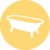 Rengör efter varje användning för att hindra smuts- och kalkavlagringar. Använd ett milt och skonsamt rengöringsmedel, till exempel ett handdiskmedel och en mjuk borste eller svamp. Skölj av med handduschen. Ta bort eventuella missfärgningar med Apotekets citron- eller vinsyra. Ta lite på en fuktig trasa, gnid på fläcken och skölj noga. Kalkfläckar tar du enkelt och skonsamt bort med hushållsättika. Gnid på ättikan med en fuktig trasa och skölj bort. Om du vill tvätta eller blötlägga kläder ska du använda ett milt – gärna flytande – fintvättmedel. Starka tvätt- eller blötläggningsmedel kan skada badkarets emalj. Använd aldrig slipande rengöringsmedel, stålull, svampar med slipeffekt. medel som innehåller klorin eller fosfater, maskindiskmedel eller maskintvättmedel.Badrumsmöbler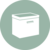 Badrumsmöblerna är fukttåliga, men får inte överspolas med vatten. Undvik att placera dem direkt intill badkar eller dusch utan ordentlig duschavskärmning. Låt inte vatten bli kvar på ytorna, torka bort det så snart du kan. Rengör med milt rengöringsmedel och mjuk trasa. Badrumsporslin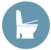 Rengör porslinet ofta så får smuts och kalk svårt att bita sig fast. Om det vanliga rengöringsmedlet inte ger önskad effekt kan du använda Apotekets citron- eller vinsyra. Späd ut enligt anvisningarna och applicera vätskan i wc-skålen. Torka/gnugga av den fuktiga ytan och skölj noga. Ta bort kalkfläckar med vanlig hushållsättika. Späd ut enligt anvisningarna. Om du värmer ättikan så fungerar den ännu bättre. Använd aldrig slipande rengöringsmedel. Det skadar glasyren i längden. Använd inte heller starkt alkaliska, lutbaserade propplösande ämnen som kan vara skadliga för både porslinsytan och miljön. För WC-stolar som ska stå i ett ouppvärmt utrymme bör spolcisternen tömmas och torkas torr. Häll ca 4 dl frysskyddsmedel i vattenlåset. Använd en miljövänlig produkt.WC-sitsar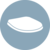 Använd tvållösning eller ett milt rengöringsmedel. Använd aldrig klorinbaserat eller slipande rengöringsmedel. Torka efter med en ren trasa. Torka bort kalk och urinfläckar under sitsringen så att de inte får fäste. Om fläcken inte går bort så gnid upprepade gånger med varmt tvålvatten på en mjuk trasa. Våra mjuka och hårda sitsar är genomfärgade och ska inte förlora färgen vid korrekt användning. Men hårda sitsar kan få försämrad yta under sitsringen på grund av för lång väntan mellan rengöringar. De kan eventuellt fräschas upp med en lätt polering med bilpolish utan slipmedel på en mjuk trasa. Ta för vana att lämna lock och sits uppe efter rengöring av WC-skålen så att tvättmedel och vatten får möjlighet att torka.Blandare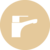 Gör det till en rutin att torka av dina blandare ofta, gärna direkt efter användning. Då slipper du använda aggressiva och miljöovänliga produkter. Använd en mjuk trasa så slipper du kalk och fula fläckar. Rengör regelbundet förkromade och anodiserade ytor med flytande, pH-neutrala, rengöringsmedel eller tvållösning. Torka av efteråt med en mjuk, torr duk. Om du trots allt skulle få kalkavlagringar: Använd vanlig hushållsättika och skölj noga med vatten. Använd aldrig sura, klor- eller alkoholhaltiga rengöringsmedel som kan ge fula fläckar och skador på ytan. Om du använder dessa i blandarens närhet, se till att du skyddar den från stänk. Undvik att spraya rengöringsmedel direkt mot blandaren, det finns risk att komponenter inuti den kan ta skada. Använd istället en skonsam – och mer effektiv – trasa. Undvik framför allt följande ämnen i rengöringsprodukter: Saltsyra, fosforsyra, ättiksyra och klor. Även aluminiumklorid, som används som antiperspirant, kan ge missfärgningar. Alltför hett vatten och högtrycksspolning kan orsaka skador. Om frysrisk föreligger, till exempel i ouppvärmda hus och fritidshus, så måste du tömma blandaren på allt vatten inför vintersäsongen. Eller så ska den demonteras och förvaras i ett uppvärmt utrymme. Om blandaren töms på vatten och lämnas kvar ska du demontera reglerpaketet/kerampaketet om det är en ettgreppsblandare. Om det är en termostatblandare ska termostatpatronen/reglerpaketet demonteras och blandarens avstängning ställas i öppet läge. Frysrisk föreligger även när du transporterar en vattenfylld blandare i minusgrader.Dusch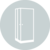 Duschväggar utsätts ständigt för vatten, tvål, oljor, schampon och kalk. Undvik kalkavlagringar på glasväggarnas insida genom att torka av med gummiskrapa eller trasa efter varje användning. Använd ett milt rengöringsmedel för noggrannare rengöring. Specialrengöringsmedel för dusch, vanlig fönsterputs eller flytande diskmedel går bra. Använd aldrig aceton, sura eller alkoholhaltiga rengöringsmedel, eller medel med slipande funktion. 